El transporte ferroviario en España : un paisaje contrastado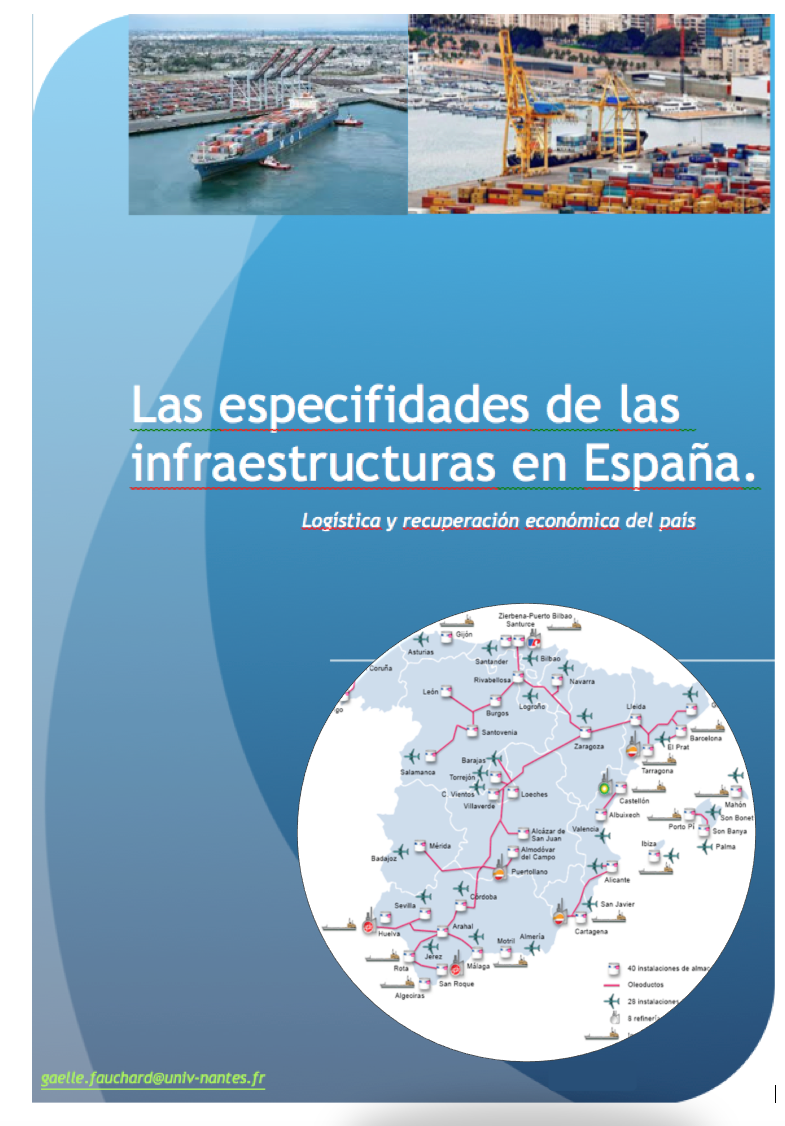 Debilidades estructurales y símbolo de modernidad1- Historia de los trenes en España:2- Coexistencia de 3 anchos de vías:3- Los principales actores :ADIF :Renfe Operadora : 4- Las líneas de alta velocidad en España:Comparación instructiva en 2020 para el AVE (Tren de Alta Velocidad)5- ¿Por qué existen cambiadores ?6- Los obstáculos para el transporte ferroviario para las mercancías :Las mercancías circulan esencialmente por las vías de ancho ibérico.7- Dos oportunidades de desarrolloFRANCIAESPAÑA110 millones de usuarios                          millones de usuariosRed de 2.000 km                    Red 